ПРОЕКТ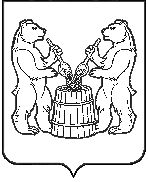 АДМИНИСТРАЦИЯ УСТЬЯНСКОГО МУНИЦИПАЛЬНОГО РАЙОНААРХАНГЕЛЬСКОЙ  ОБЛАСТИПОСТАНОВЛЕНИЕот 22 июля 2022 года № 1369р.п. ОктябрьскийО подготовке проекта межевания территории линейного объектаВ рамках муниципальной программы «Развитие транспортной системы Устьянского района муниципального образования «Устьянский муниципальный район», в соответствии со статьями 43, 45 Градостроительного кодекса Российской Федерации, статьей  13  Градостроительного  кодекса  Архангельской  области, пунктом 20 части 1, частью 4 статьи 14  Федерального закона от 06 октября 2003 года  № 131- ФЗ «Об общих принципах организации местного самоуправления в Российской Федерации» администрация муниципального образования «Устьянский муниципальный район» ПОСТАНОВЛЯЕТ: 1. Комитету по управлению муниципальным имуществом администрации Устьянского муниципального района обеспечить подготовку проекта межевания территории линейного объекта «Автомобильная дорога п. Кизема – п. Лойга, участок в границах Устьянского района Архангельской области».2. Настоящее постановление опубликовать в муниципальном  вестнике «Устьяны» и разместить на официальном сайте администрации Устьянского муниципального района.3. Контроль за исполнением данного постановления возложить на председателя комитета по управлению муниципальным имуществом администрации Устьянского муниципального района.	4. Настоящее постановление вступает в силу со дня подписания.Глава Устьянского муниципального района                                    С.А. Котлов